УКРАЇНАЧЕРНІВЕЦЬКА ОБЛАСНА РАДА         КЗ «Інститут післядипломної педагогічної освіти Чернівецької області»вул. І. Франка, 20, м. Чернівці, 58000, тел/факс (0372) 52-73-36, ,  Е-mail: cv_ipo@ukr.net   Код ЄДРПОУ 02125697 ___19.10.2022  № 01-09/481                 На №  _____________________________Про проведення науково-практичноїконференції «Сучасні тенденції розвиткудошкільної освіти: досвід та перспективи»Інститут післядипломної педагогічної освіти Чернівецької області інформує про проведення 17 листопада 2022 року науково-практичної конференції «Сучасні тенденції розвитку дошкільної освіти: досвід та перспективи», який організовується на базі Хмельницького обласного інституту післядипломної педагогічної освіти в онлайн-режимі засобами Google Meet.До участі запрошуються керівники і педагогічні працівники закладів дошкільної, загальної середньої, позашкільної освіти, центрів професійного розвитку (районів, міст, ТГ), практичних психологів, соціальних педагогів, представників громадських організацій та всіх зацікавлених осіб. Участь у заході є безкоштовною. За виступ, підготовку статті, тез, інших матеріалів учасники отримають сертифікат. Детальна інформація про основні напрями роботи та умови участі у листі Хмельницького ІППО від  17.10.2022 р.  № 563, що додається.Переглянути хід конференції для тих, хто не планує брати участь як доповідачі, можна онлайн на YouTube-каналі інституту за покликанням: https://youtu.be/zHW6_BAMwFMПросимо довести зазначену інформацію до відома працівників управлінь/відділів освіти територіальних громад,  керівників,  педагогічних працівників закладів освіти, що забезпечують здобуття  дошкільної освіти дітьми відповідного віку.Додаток: на 4 арк.З повагою,Директор  Інституту                                                    Григорій БІЛЯНІНСавчук О.С., тел. 0505973033Керівникам  органів управління освітою  територіальних громад, директорам Центрів професійного розвитку педагогічних працівників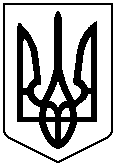 